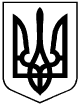 УКРАЇНАВИКОНАВЧИЙ КОМІТЕТ ВЕРХНЬОДНІПРОВСЬКОЇ МІСЬКОЇ РАДИВЕРХНЬОДНІПРОВСЬКОГО РАЙОНУ ДНІПРОПЕТРОВСЬКОЇ ОБЛАСТІРІШЕННЯ:«Про включення до квартирного обліку громадян, які потребують поліпшення житлових умов гр. Лебідь Д. Є.»Розглянувши клопотання Дніпропетровського регіонального центру професійно-технічної освіти про включення гр. Лебідь Данила Євгенійовича до квартирного обліку громадян, які потребують поліпшення житлових умов, а також надані документи, постанову житлової комісії, керуючись Житловим кодексом України, та  Законом України «Про місцеве самоврядування», виконавчий комітет Верхньодніпровської міської ради,- ВИРІШИВ:Включити до квартирного обліку громадян, які потребують поліпшення житлових умов в м. Верхньодніпровську гр. Лебідь Данила Євгенійовича, 2004 р. н., під №130 загальної черги та під №20 позачергової черги на отримання житла в загальному складі сім’ї – 1 чол..Зобов’язати головного спеціаліста з питань житлово – комунального господарства та квартирного обліку Стронську О. Ю. внести відповідні зміни до облікових справ, повідомити заявників про прийняте рішення.Контроль за виконанням даного рішення покладається на постійну депутатську комісію з соціальних питань.Верхньодніпровськийміський голова                                                                      Л. В. Калініченком. Верхньодніпровськ22 липня 2020 рік                                                                №148Стронська, 05658/60501